BOLETÍN OFICIAL DEL ESTADO	ti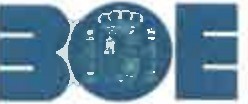 Núm.128	Martes 30 de mayo de 2023	Sec. 11.B. Pág. 7487011. AUTORIDADES Y PERSONALB. Oposiciones y concursosADMINISTRACIÓNLOCAL12754	Resolución de 16 de mayo de 2023, del Ayuntamiento de Tías (Las Palmas), referente a la convocatoria para proveer varias plazas.En el «Boletín Oficial de la Provincia de  Las  Palmas»  número  50,  de  26  de  abril de 2023, se han publicado íntegramente las bases que han de regir la convocatoria para proveer:Dos plazas de Administrativo/a, pertenecientes a la escala  de  Administración General, subescala Administrativa, grupo C, subgrupo Cl, mediante el sistema de concurso-oposición, por promoción interna.En el «Boletín Oficial de Canarias» número 93, de 15 de mayo de 2023, se ha publicado un extracto de la convocatoria.El plazo de presentación de solicitudes será de veinte días hábiles a contar desde el siguiente al de la publicación de esta resolución en el «Boletín Oficial del Estado».Los sucesivos anuncios referentes a esta convocatoria, cuando procedan de conformidad con las bases, se harán públicos en el «Boletín  Oficial de la Provincia  de Las Palmas», en el Tablón de anuncios electrónico en la sede electrónica del Ayuntamiento de Tías (https:/sede.ayuntamientodetias.es/sta).Tías, 16 de mayo de 2023.-EI Alcalde, José Juan Cruz Saavedra.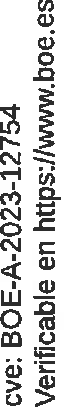 htt ps: //ww w.b oe.es	BOLETÍN OFICIAL DEL ESTADO	D. L.: M-1/1958 - ISSN: 0212-033X